POLSKA PARAFIA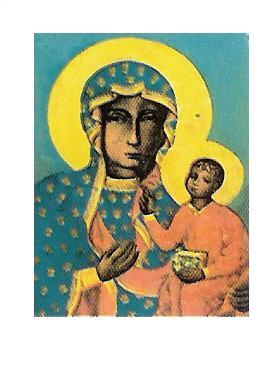 MATKI BOSKIEJ CZĘSTOCHOWSKIEJ W TROWBRIDGE31 MAJA 2020 NR 22Z powodu koronawirusa wiele aspektów naszego życia uległo zmianie. Dotyczy to również publicznego wyrażania naszej wiary. Czynimy to -w duchu miłości bliźniego- ze względu na wzajemne bezpieczeństwo, szacunek do życia i wsparcie służby zdrowia.Stosując się do rozporządzeń Episkopatu Anglii i Walii nie wolno nam gromadzić się w kościołach, aby publicznie sprawować kult religijny. Zakaz ten obowiązuje od piątku, 20 marca 2020 do odwołania.Kapłan będzie sprawował Mszę św. bez udziału wiernych. Wszystkie intencje mszalne będą odprawione.Przeżywajmy ten czas nieco inaczej. Łączmy się razem duchowo. Wspólnota Zacheusz zaprasza do codziennej modlitwy -o ustania pandemii- koronką do Bożego Miłosierdzia o godz. 15.00 i o 21.00.  Zachęcam do wspólnej modlitwy w domach korzystając ze środków masowego przekazu.Transmisja Mszy św. niedzielnej z naszej kaplicy o godz. 12.00Z kapłańskim błogosławieństwem i modlitwą ks. Zbigniew.MSZE ŚW. BĘDĄ SPRAWOWANE W TYLKO TROWBRIDGE 
BEZ UDZIAŁU WIERNYCHINTENCJE MSZALNEO G Ł O S Z E N I A   31.05.2020W dzisiejszą uroczystość Zesłania Ducha Świętego, nazywaną w Polsce „Zielonymi Świątkami”, kończy się okres Wielkanocy. Kościół modli się: „Panie, nasz Boże, spraw, aby zgodnie z obietnicą Twojego Syna Duch Święty dał nam głębiej zrozumieć tajemnice Eucharystii i doprowadził nas do całej prawdy”..Jutro, w poniedziałek, 1 czerwca (tradycyjnie drugi dzień Zielonych Świąt), obchodzimy święto Najświętszej Maryi Panny Matki Kościoła. Podczas Soboru Watykańskiego II biskupi polscy złożyli prośbę o ogłoszenie Najświętszej Maryi Panny Matką Kościoła i oddanie całej ludzkości Jej Macierzyńskiemu Sercu. Papież Święty Paweł VI ogłosił Maryję Matką Kościoła. Poniedziałkowe święto podkreśla rolę, jaką Maryja odgrywa w historii zbawienia i w Kościele. Z inicjatywy papieża Benedykta XVI dzisiaj modlimy się też za Kościół w Chinach. W 2007 roku Benedykt XVI wydał list apostolski, w którym napisał, że 24 maja ma być poświęcony pamięci i modlitwom za Kościół w tym kraju. Często zapominamy, że w wielu miejscach na świecie Kościół jest prześladowany, że za wiarę w Chrystusa wielu chrześcijan cierpi, a nawet oddaje życie. Ofiarujmy dar modlitwy i codziennej pamięci o prześladowanych braciach w wierze; prośmy Pana Boga, aby i oni mogli cieszyć się paschalną radością Chrystusowego Kościoła.Jutro obchodzimy Międzynarodowy Dzień Dziecka.Czerwiec poświęcony jest Najświętszemu Sercu Pana Jezusa.Odwiedziny chorych – ODWOŁANEKatecheza dla dzieci przygotowujących się do I Komunii św. – ZAWIESZONAKurs Przedmałżeński w Trowbridge - ODWOŁANY. Bezpłatna pomoc w wypełnianiu aplikacji między innymi takich jak: zatrudnienia, wnioski o zasiłki, wszelkie legalne formularze i sporządzanie życiorysu. Kontakt: Dr Simon Selby tel.: 07380288944. Pan Simon pełni godzinny dyżur w Polskim Klubie w niedzielę po Mszy św. porannej od 11.00-12.00. Biuro parafialne jest czynne: - we wtorki po Mszy świętej- od godz. 1930 – 2030 - piątek od godz. 930 – 1030                                                           W sytuacjach wyjątkowych proszę dzwonić: 07902886532W sobotę o godzinie 19.00 w TESCO COMMUNITY SPACE ROOM  w Trowbridge  BA14 7AQ odbywa się spotkanie Anonimowych Alkoholików. Meeting trwa 2 godz. i każdy może w nim wziąć udział. Osoby mające problemy z alkoholem oraz  współ-uzależnione zapraszamy. Kontakt pod numerem telefonu 07849624647. Prośba do parkujących samochód na parkingu parafialnym, aby nie zastawiać wyjazdu innym pojazdom.Zachęcamy do czytania prasy katolickiej - do nabycia Gość Niedzielny w cenie £ 2,00.Taca niedzielna 22.03.2020: Trowbridge £ ….;  Bath £ ……      Za wszystkie ofiary składamy serdeczne Bóg zapłać.Wszystkich, którzy chcą należeć do naszej Parafii - zapraszamy i prosimy o wypełnienie formularza przynależności do parafii oraz zwrócenie go duszpasterzowi. NIEDZIELA ZESŁANIE DUCHA ŚWIĘTEGO31.05.2020+ Sandor Nemeth w dniu urodzin - od córki Angeli i wnuka Charliego  NIEDZIELA ZESŁANIE DUCHA ŚWIĘTEGO31.05.2020Dziękczynna z okazji urodzin Natalii, Filipa i Patryka z prośbą o dalsze Boże błogosławieństwo wstawiennictwo Matki Bożej i dary Ducha Świętego - od rodziców  NIEDZIELA ZESŁANIE DUCHA ŚWIĘTEGO31.05.2020Dziękczynna z prośbą o Boże błogosławieństwo w dalszym życiu dla Moniki BielawskiejPoniedziałek01.06.2020Wtorek02.06.2020Dziękczynna za dzieci - od rodzicówŚroda 03.06.2020Czwartek04.06.2020Piątek 05.06.2020Sobota06.06.2020+ Za dusze w czyśćcu cierpiące - od Krzysztofa Dac NIEDZIELA TRÓJCY ŚWIĘTEJ07.06.2020+ Władysław Mularczyk i jego bracia - od żony Kazimiery NIEDZIELA TRÓJCY ŚWIĘTEJ07.06.2020O Boże błogosławieństwo i opiekę Matki Bożej dla księdza Zbigniewa NIEDZIELA TRÓJCY ŚWIĘTEJ07.06.2020+ Stanisław Bielecki - od rodziny SuszkówLokalna Polska Misja Katolicka6 Waterworks Road, BA14 0AL Trowbridgewww.parafiatrowbridge.co.uk     e-mail: zybala.z@wp.plDuszpasterz: ks. proboszcz Zbigniew Zybała: tel.: 01225  752930; kom: 07902886532PCM Registered Charity No 1119423KONTO PARAFII: PCM Trowbridge, Lloyds Bank, account number: 00623845; sort code: 30-94-57